PROYECTO JUHMNOMBRE: EL MEJORAMIENTO EXTERNO DE LA INFRAESTRUCTURA DE LAS BATERÍAS SANITARIAS Y EQUIPAMIENTO DE LAS MISMAS DESCRIPCIÓNEn el Colegio de Bachillerato Técnico Fiscal “Nidia Jaramillo de Merino” las puertas de las instalaciones de las baterías sanitarias de los estudiantes están en malas condiciones, debido a que no abarcan para los 158 estudiantes de la Institución, hay 4 baterías sanitarias, de los cuales 3  son para las mujeres  y  1 para los hombres, los lavamanos no tienen llaves adecuadas y están averiadas, las tanque de reserva están en malas condiciones  y no tienen un buen funcionamiento, las puertas no son seguras, están apolilladas, rayadas y las chapas no sirven, el piso está desgastado, las paredes se encuentran rayadas y manchadas, no existe implemento de aseo como es el jabón líquido.Uno de los derechos de los estudiantes es contar un una buena salubridad, pero en la actualidad no es posible cubrir ésta necesidad puesto que toda Institución educativa pública depende del presupuesto que tenga cada zonal y por supuesto otras son las necesidades que se están cubriendo y no alcanza para las múltiples demandas de la provincia.Debido a esto, el grupo de estudiantes del Primer año de bachillerato “A” ha visto oportuno aportar con el mejoramiento externo colegio, por lo que mediante  la autogestión se proponen obtener ingresos económicos que serán destinados para éste fin. OBJETIVOSGeneral:Renovar la fachada EXTERNO DE LA INFRAESTRUCTURA DE LAS BATERÍAS SANITARIAS Y EQUIPAMIENTO para ofrecer un ambiente de higiene y bienestar colectivo en el Colegio de Bachillerato Técnico Fiscal “Nidia Jaramillo de Merino” a través de la autogestión estudiantil.Específicos:Realizar diferentes actividades con la finalidad de obtener recursos económicos destinados al equipamiento externo de las baterías sanitarias.Mejorar el aspecto de la infraestructura y baterías dando un mantenimiento acorde al alcance de los recursos gestionados.Realizar charlas de motivación a los estudiantes para mantener en buen estado las baterías sanitarias e instalaciones.Realizar periódicamente la limpieza de los baños.METODOLOGÍA Y ACTIVIDADESEl desarrollo del proyecto se llevará a cabo desde el 12  de Diciembre del 2014 hasta el 26 de junio del 2015, iniciando con el análisis de las necesidades del estudiantado, de las cuales se seleccionó el mejoramiento externo de la infraestructura de las baterías sanitarias y equipamiento, que es prioritaria puesto que no se cuenta con una buena infraestructura en cuanto a las puertas, pinturas, chapas y tanque reservorio  que están en mal estado.Los estudiantes de la asociación JUHM recibimos capacitaciones previas para conocer sobre el desarrollo del proyecto JES y la colaboración conjunta que se realizará a lo largo de la ejecución. Se realizará ventas los días sábados en el receso del Campo de Acción de Participación estudiantil, entre otros.Se solicitará apoyo a las autoridades de Instituciones públicas y privadas.Buscaremos apoyo de entidades de la provincia para obtener accesorios de aseo y reposición.Se dotará de accesorios sanitarios y se mejorará las condiciones de presentación de la infraestructura.Se prevé el cambio de puertas, pintar paredes y cambio de tanque reservorio, con los recursos obtenidos.Se realizará charlas de educación sanitaria a los compañeros estudiantes para mejorar los hábitos higiénicos y cuidado de la infraestructura. Un aspecto importante es que los estudiantes tenemos malos hábitos de aseo, mal uso del agua, de los accesorios, comportamientos inapropiados que ocasionan daños y deterioro en la infraestructura. Es la razón por la que se ha visto conveniente reforzar los conceptos y valores de la buena conducta y normas que debemos cumplir.Se organizará grupos para realizar la limpieza de los baños de manera periódica.RECURSOS MATERIALESMaterial de aseo (detergente, papel higiénico, jabón, escoba, trapeador)PinturaBrochasAmbientales, desinfectantes.Tanque reservorioPuertas y chapasRECURSOS HUMANOSEstudiantesDocentes coordinadoresLOCALIZACIÓNEl proyecto se desarrollará en el Colegio de Bachillerato Técnico Fiscal “Nidia Jaramillo de Merino”, durante el periodo 2014 – 2015 en la ciudad de Riobamba de la Provincia de Chimborazo, país Ecuador.EVALUACIÓNSe evaluara en todo el proceso de la evolución del proyecto y se verá resultados al final del mismo, la Institución contará con servicios higiénicos más limpios, con mejor presentación, que dará satisfacción y protección de salud a los usuarios. PRESUPUESTOEl aporte por parte de la institución será de $ 150,00. El apoyo que solicitamos al proyecto JES es de $ 498,50AnexosImágenes del estado de las puertas 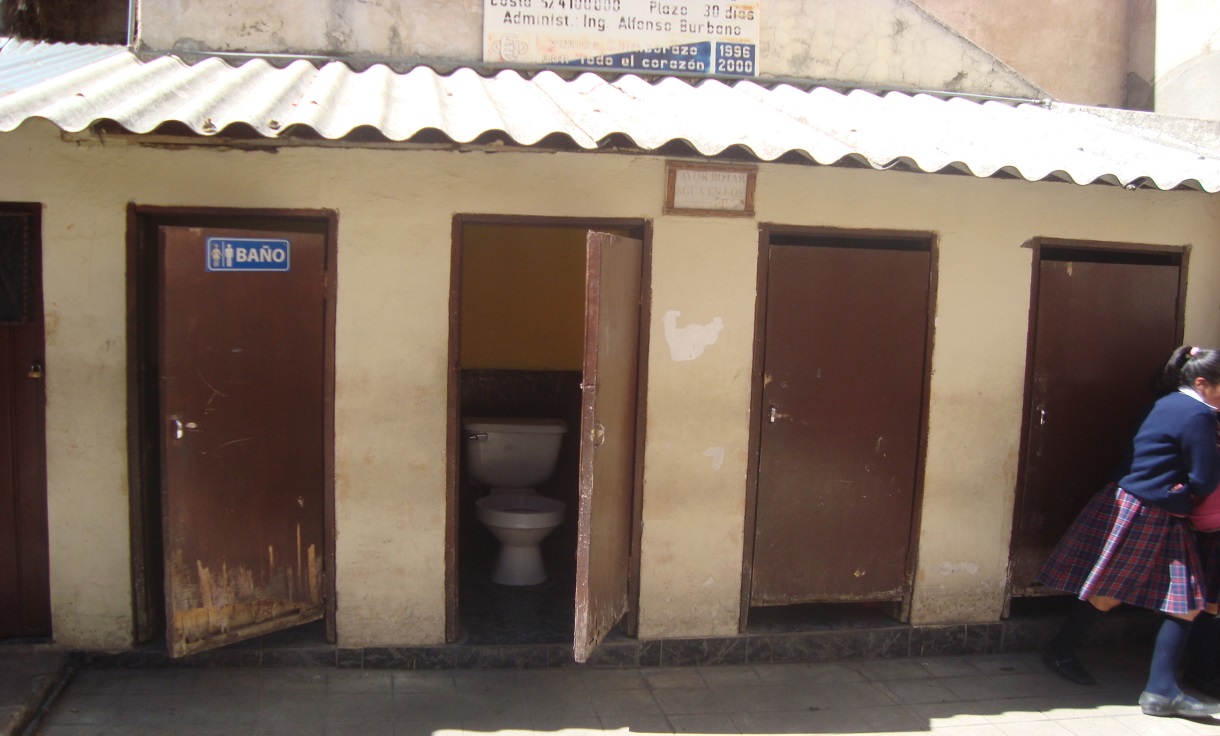 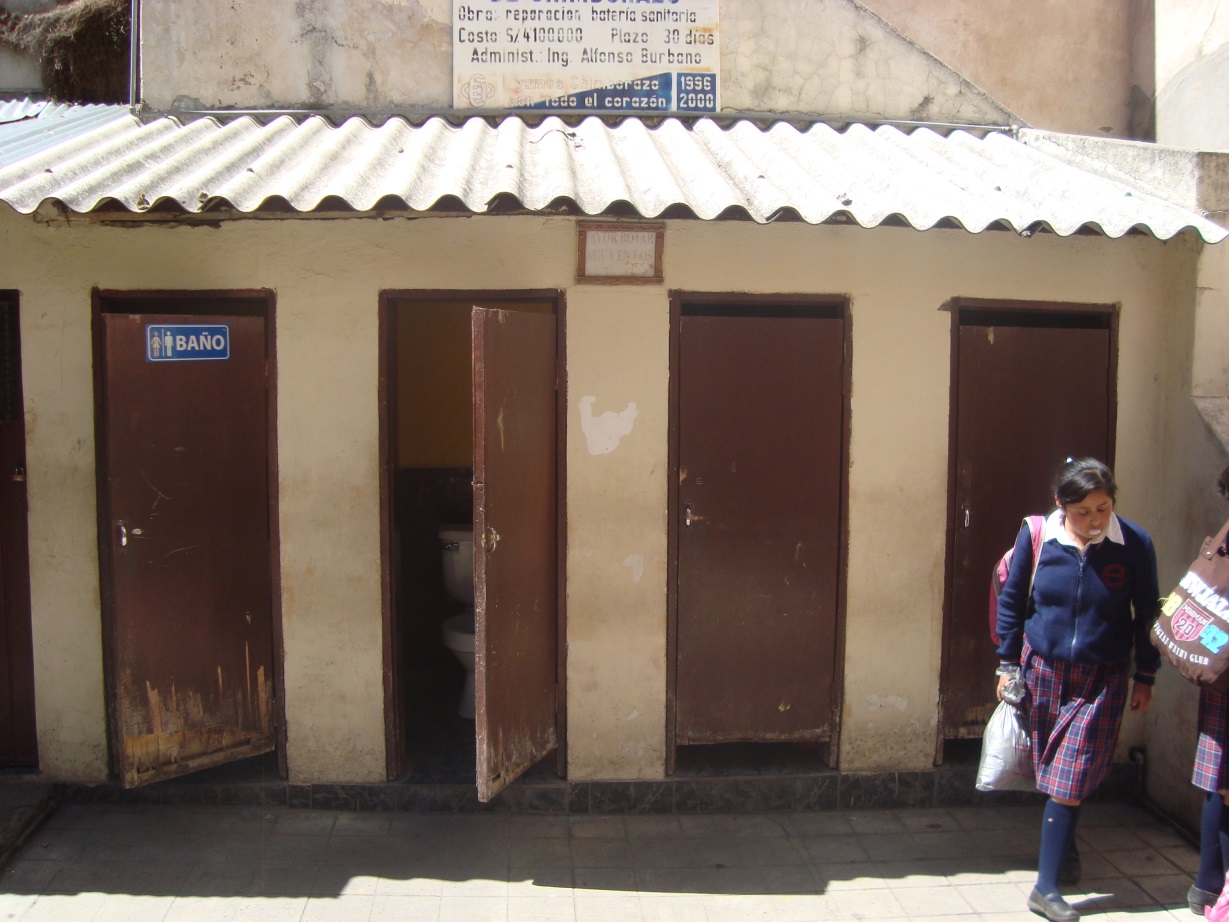 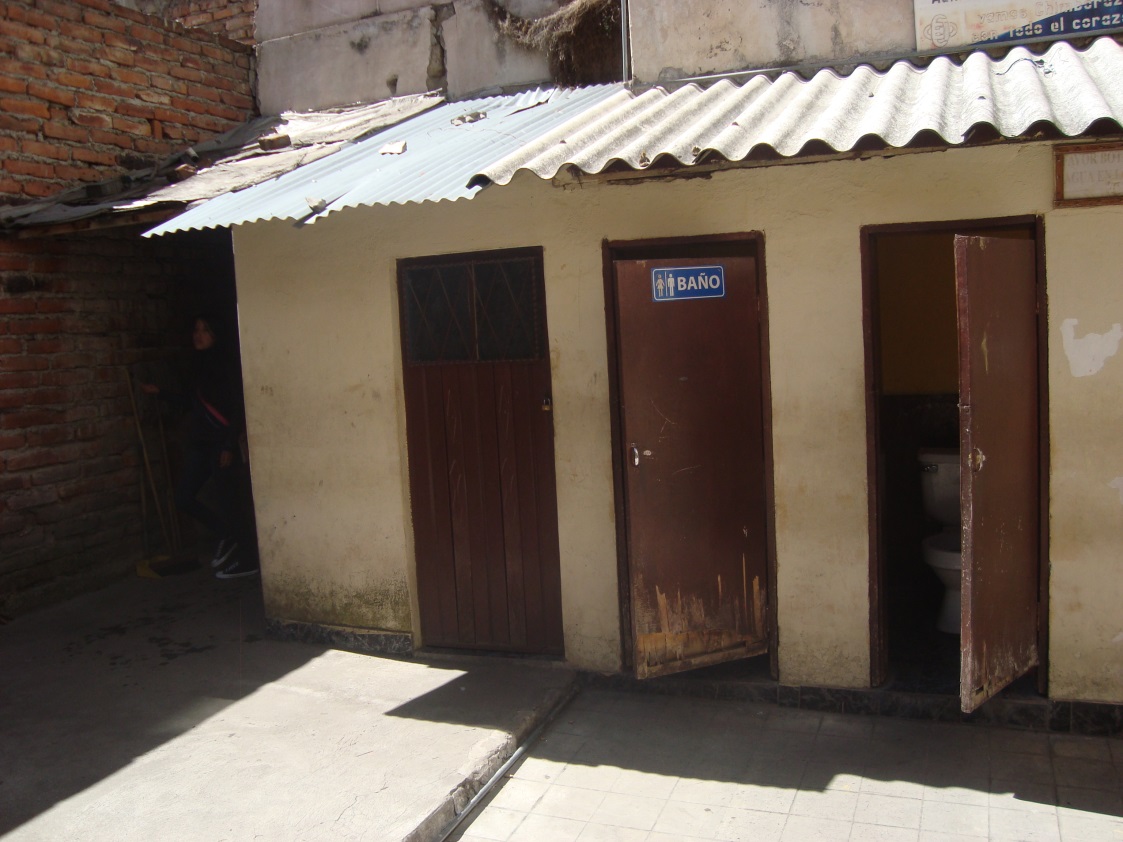 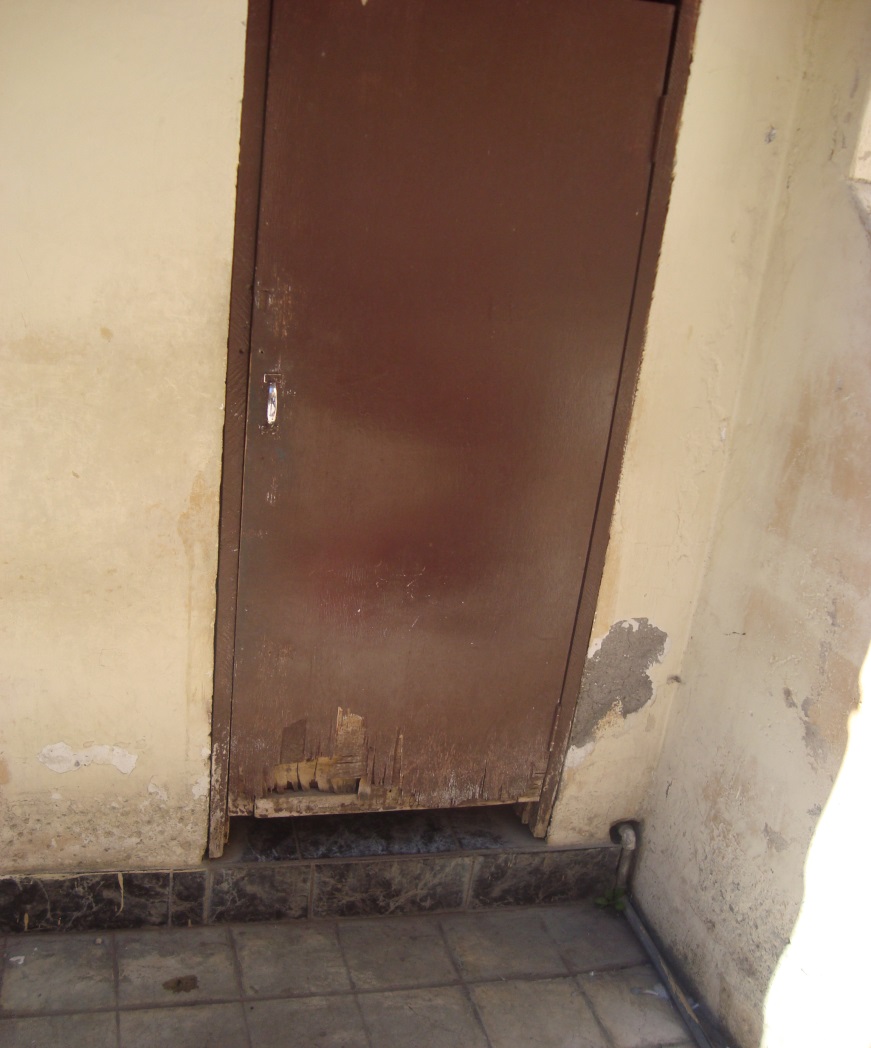 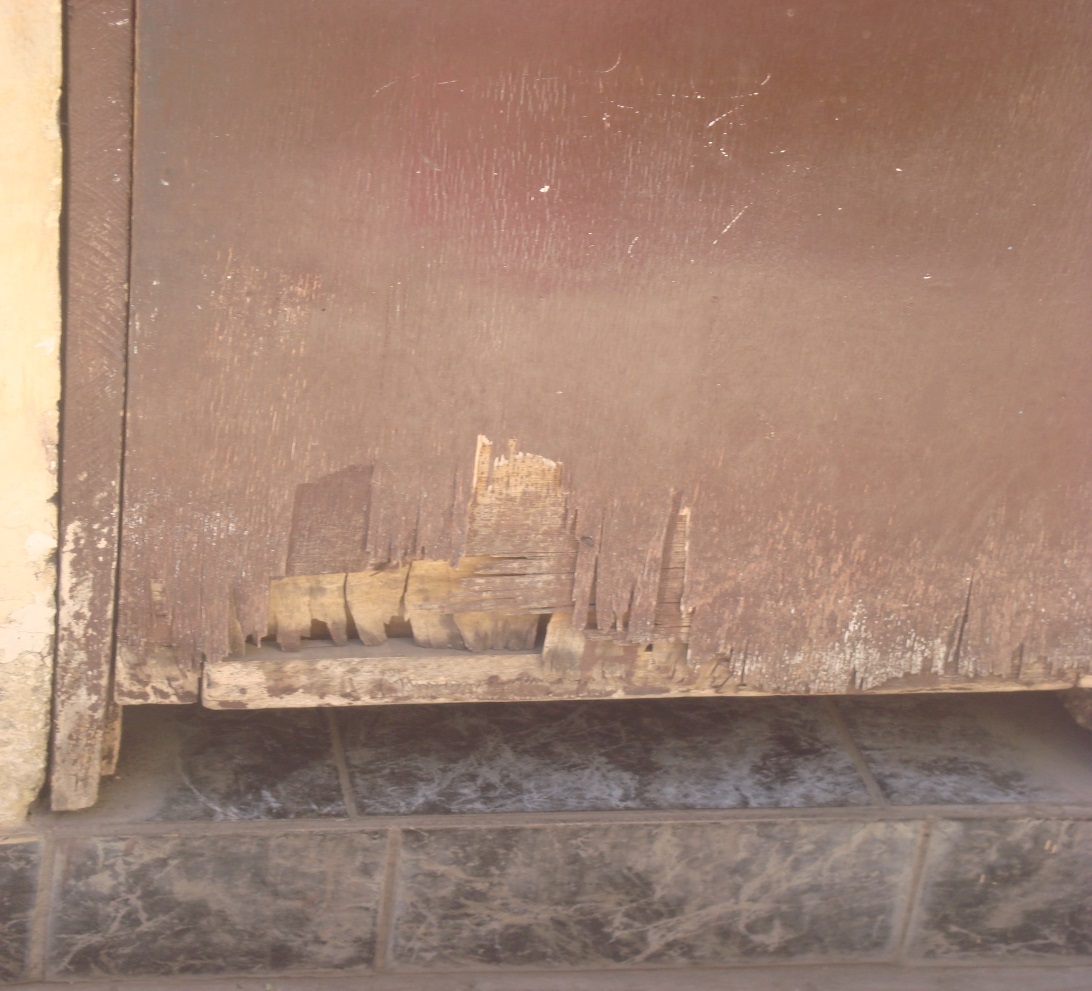 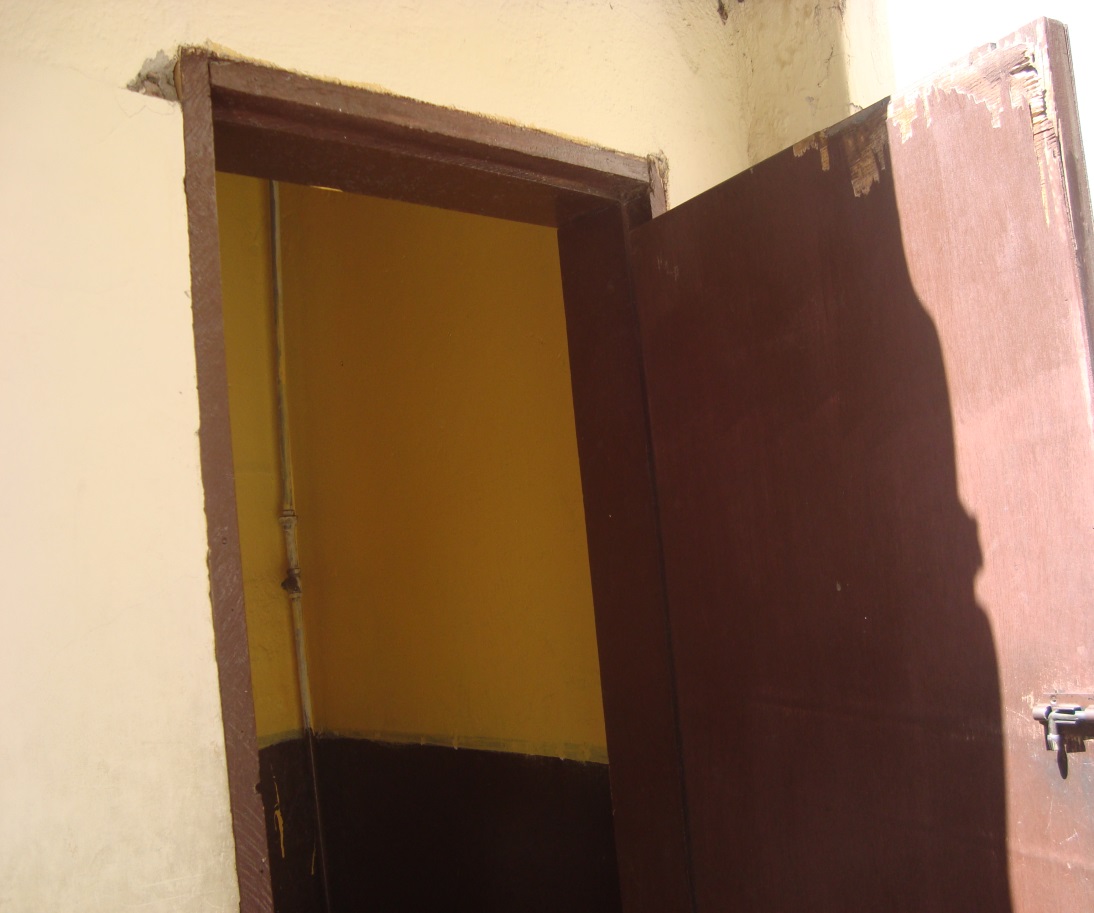 MaterialesPrecio UnitarioCantidadPrecio TotalPintura de Agua12,40562Ventilador seca manos 1501150Lija0,5052,5Escoba3412Trapeador3412Jabón líquido15460Trabajo de Albañilería50150Puertas 604240Varios60TOTALTOTALTOTAL648,50